1	BackgroundThis paper provides an overview of progress to date with regards Phase 2 of the hospital expansion programme. The format of the paper was agreed by the Programme Board as the standard monthly reporting template.2	ProposalsThe paper:provides a programme updateprovides a commercial summary;provides an update on the design status;provides an update on the statutory approval status;provides an update on site investigation worksprovides a summary of the key risks and mitigation;provides an update on the outline business case;provides an update on community benefits;provides an update on the clinical workstream groups;provides an update on key risks and mitigation;provides a summary of the programme budget;provides a summary of issues affecting the programme;provides an update on communication and stakeholder engagementsets out key tasks going forward3	Option appraisal/risk assessment	n/a4	Consultation	n/a5	Resource implication	n/a6	Conclusion/RecommendationThe Board is asked to acknowledge the overall progress to date made with phase 2 of the hospital expansion programme.June RogersExecutive Director of Operations14 November 2019(John M Scott, Programme Director)NHS Golden Jubilee   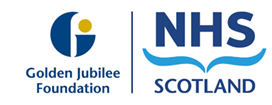 Hospital Expansion ProgrammePhase 2Progress Report October / November 2019John M Scott, Programme DirectorClaire MacArthur, Programme Manager14th November 2019Board Meeting:21 November 2019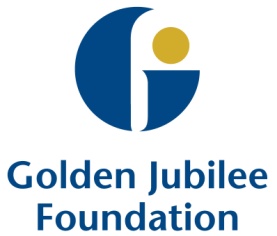 Subject:GJF Programme BoardRecommendation:	Board members are asked to:Board members are asked to:Overview StatusGreenKey milestones within this reporting period include:OBC approved Stage 2 Building Warrant approved Planning consultation information event held Key milestones within this reporting period include:OBC approved Stage 2 Building Warrant approved Planning consultation information event held Key milestones within this reporting period include:OBC approved Stage 2 Building Warrant approved Planning consultation information event held Progress SummaryStatusGreenProgramme UpdateKier have produced a high level programme which aligns completion with the approved Initial Agreement (IA) date of end 2021.   This will include other identified work task orders (WTO’s) which are refurbishment of areas of the existing building.   Work is ongoing to agree the phased handover dates.Commercial SummaryNo commercial issues.  Design StatusHigh level work has been completed to identify the Phase 2 Refurbishment projects (Work Task Orders).  Work will commence soon to develop the refurbishment designs with full user engagement.Statutory Approval StatusWDC informed the PSCP on 17th September 2019 that full public consultation is required prior to submission of the Planning Application.   The period will run from September to December 2019.Enabling WorksEnabling works commenced on 11th November 2019.Outline Business Case Formal approval of the OBC by the Capital Investment Group was received on 5th November 2019.Community BenefitsCommunity Benefit targets have been agreed with the PSCP and will be presented to a future Programme Board Meeting.Clinical Work stream group updateWork has commenced with Ortho OPD to establish patient flow and room requirements ahead of the refurbishment project Key Risks and MitigationA risk workshop was held on site to agree the PSCP risks on 11th July 2019.   The master risk register has been updated and is included within the final version of the OBC.Programme UpdateKier have produced a high level programme which aligns completion with the approved Initial Agreement (IA) date of end 2021.   This will include other identified work task orders (WTO’s) which are refurbishment of areas of the existing building.   Work is ongoing to agree the phased handover dates.Commercial SummaryNo commercial issues.  Design StatusHigh level work has been completed to identify the Phase 2 Refurbishment projects (Work Task Orders).  Work will commence soon to develop the refurbishment designs with full user engagement.Statutory Approval StatusWDC informed the PSCP on 17th September 2019 that full public consultation is required prior to submission of the Planning Application.   The period will run from September to December 2019.Enabling WorksEnabling works commenced on 11th November 2019.Outline Business Case Formal approval of the OBC by the Capital Investment Group was received on 5th November 2019.Community BenefitsCommunity Benefit targets have been agreed with the PSCP and will be presented to a future Programme Board Meeting.Clinical Work stream group updateWork has commenced with Ortho OPD to establish patient flow and room requirements ahead of the refurbishment project Key Risks and MitigationA risk workshop was held on site to agree the PSCP risks on 11th July 2019.   The master risk register has been updated and is included within the final version of the OBC.Programme UpdateKier have produced a high level programme which aligns completion with the approved Initial Agreement (IA) date of end 2021.   This will include other identified work task orders (WTO’s) which are refurbishment of areas of the existing building.   Work is ongoing to agree the phased handover dates.Commercial SummaryNo commercial issues.  Design StatusHigh level work has been completed to identify the Phase 2 Refurbishment projects (Work Task Orders).  Work will commence soon to develop the refurbishment designs with full user engagement.Statutory Approval StatusWDC informed the PSCP on 17th September 2019 that full public consultation is required prior to submission of the Planning Application.   The period will run from September to December 2019.Enabling WorksEnabling works commenced on 11th November 2019.Outline Business Case Formal approval of the OBC by the Capital Investment Group was received on 5th November 2019.Community BenefitsCommunity Benefit targets have been agreed with the PSCP and will be presented to a future Programme Board Meeting.Clinical Work stream group updateWork has commenced with Ortho OPD to establish patient flow and room requirements ahead of the refurbishment project Key Risks and MitigationA risk workshop was held on site to agree the PSCP risks on 11th July 2019.   The master risk register has been updated and is included within the final version of the OBC.Programme BudgetStatusGreenThe target cost for phase two has yet to be agreed with this being done in advance of the phase two FBC being submitted.The spend to date for phase two is in slightly lower than the budget included in the OBC at £1.4m to date.  We are therefore working with the cost advisor on a detailed forecast to 31 March 2020 for cash flow purposes, the outcome of this will be included in the next paper.A more detailed report will be included in future papers.The target cost for phase two has yet to be agreed with this being done in advance of the phase two FBC being submitted.The spend to date for phase two is in slightly lower than the budget included in the OBC at £1.4m to date.  We are therefore working with the cost advisor on a detailed forecast to 31 March 2020 for cash flow purposes, the outcome of this will be included in the next paper.A more detailed report will be included in future papers.The target cost for phase two has yet to be agreed with this being done in advance of the phase two FBC being submitted.The spend to date for phase two is in slightly lower than the budget included in the OBC at £1.4m to date.  We are therefore working with the cost advisor on a detailed forecast to 31 March 2020 for cash flow purposes, the outcome of this will be included in the next paper.A more detailed report will be included in future papers.Issues Affecting the ProgrammeStatusAmberProvision of Consultant Microbiologist input.   A possible solution is being explored to provide the input via a private consultant and discussions are progressing.Full public consultation requirement prior to submission of the Planning Application.Changes to the roles of individuals within the Programme Team.Provision of Consultant Microbiologist input.   A possible solution is being explored to provide the input via a private consultant and discussions are progressing.Full public consultation requirement prior to submission of the Planning Application.Changes to the roles of individuals within the Programme Team.Provision of Consultant Microbiologist input.   A possible solution is being explored to provide the input via a private consultant and discussions are progressing.Full public consultation requirement prior to submission of the Planning Application.Changes to the roles of individuals within the Programme Team.Communications and Stakeholder Engagement StatusGreenAs part of the Planning requirement for public consultation an event was held on 5th November 2019 giving the local community an opportunity to find out more about the Hospital Expansion proposals and this was well attended.As part of the Planning requirement for public consultation an event was held on 5th November 2019 giving the local community an opportunity to find out more about the Hospital Expansion proposals and this was well attended.As part of the Planning requirement for public consultation an event was held on 5th November 2019 giving the local community an opportunity to find out more about the Hospital Expansion proposals and this was well attended.Key Tasks for between now and next reporting period Key Tasks for between now and next reporting period Key Tasks for between now and next reporting period Key tasks for the forthcoming period include:Commencement of phase 2 refurbishment project designKey tasks for the forthcoming period include:Commencement of phase 2 refurbishment project designKey tasks for the forthcoming period include:Commencement of phase 2 refurbishment project design